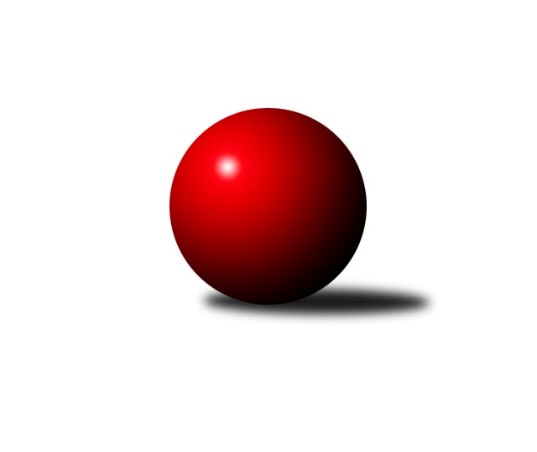 Č.9Ročník 2019/2020	5.6.2024 2. KLM A 2019/2020Statistika 9. kolaTabulka družstev:		družstvo	záp	výh	rem	proh	skore	sety	průměr	body	plné	dorážka	chyby	1.	KK SDS Sadská	9	9	0	0	57.0 : 15.0 	(133.0 : 83.0)	3375	18	2217	1158	18.4	2.	TJ Slovan Karlovy Vary	9	7	1	1	45.0 : 27.0 	(120.5 : 95.5)	3291	15	2211	1080	30	3.	TJ Sokol Duchcov	9	6	1	2	44.0 : 28.0 	(125.0 : 91.0)	3320	13	2205	1115	19	4.	KK Kosmonosy	9	5	0	4	38.0 : 34.0 	(102.0 : 114.0)	3237	10	2171	1065	25.2	5.	TJ Červený Kostelec	9	5	0	4	36.0 : 36.0 	(107.0 : 109.0)	3269	10	2162	1107	23.7	6.	Kuželky Aš	9	4	1	4	35.0 : 37.0 	(106.0 : 110.0)	3279	9	2180	1099	29.4	7.	TJ Sokol Kdyně	9	4	0	5	32.0 : 40.0 	(109.0 : 107.0)	3318	8	2200	1119	22.4	8.	TJ Lomnice	9	3	1	5	36.0 : 36.0 	(104.5 : 111.5)	3232	7	2167	1064	27	9.	TJ Sokol Tehovec	9	3	0	6	32.0 : 40.0 	(109.0 : 107.0)	3309	6	2204	1105	22.1	10.	SKK Bohušovice	9	3	0	6	28.0 : 44.0 	(92.0 : 124.0)	3277	6	2189	1088	24.6	11.	SKK Jičín	9	2	0	7	25.0 : 47.0 	(94.0 : 122.0)	3197	4	2172	1025	33.6	12.	Vltavan Loučovice	9	1	0	8	24.0 : 48.0 	(94.0 : 122.0)	3203	2	2144	1060	32.4Tabulka doma:		družstvo	záp	výh	rem	proh	skore	sety	průměr	body	maximum	minimum	1.	KK Kosmonosy	9	5	0	4	38.0 : 34.0 	(102.0 : 114.0)	3237	10	3323	3146	2.	TJ Slovan Karlovy Vary	4	4	0	0	22.0 : 10.0 	(56.0 : 40.0)	3416	8	3450	3367	3.	TJ Červený Kostelec	5	4	0	1	23.0 : 17.0 	(60.5 : 59.5)	3415	8	3459	3344	4.	KK SDS Sadská	3	3	0	0	17.0 : 7.0 	(42.5 : 29.5)	3304	6	3366	3219	5.	TJ Sokol Duchcov	5	3	0	2	21.0 : 19.0 	(63.0 : 57.0)	3402	6	3515	3306	6.	Kuželky Aš	3	2	1	0	17.0 : 7.0 	(42.0 : 30.0)	3274	5	3316	3235	7.	TJ Lomnice	4	2	1	1	21.0 : 11.0 	(50.0 : 46.0)	3161	5	3186	3139	8.	TJ Sokol Tehovec	4	2	0	2	16.0 : 16.0 	(50.0 : 46.0)	3378	4	3430	3360	9.	SKK Bohušovice	4	2	0	2	14.0 : 18.0 	(40.5 : 55.5)	3283	4	3320	3232	10.	TJ Sokol Kdyně	5	2	0	3	16.0 : 24.0 	(61.5 : 58.5)	3328	4	3435	3213	11.	SKK Jičín	3	0	0	3	7.0 : 17.0 	(32.5 : 39.5)	3249	0	3272	3220	12.	Vltavan Loučovice	5	0	0	5	12.0 : 28.0 	(49.5 : 70.5)	3087	0	3168	3033Tabulka venku:		družstvo	záp	výh	rem	proh	skore	sety	průměr	body	maximum	minimum	1.	KK SDS Sadská	6	6	0	0	40.0 : 8.0 	(90.5 : 53.5)	3387	12	3485	3296	2.	TJ Sokol Duchcov	4	3	1	0	23.0 : 9.0 	(62.0 : 34.0)	3300	7	3434	3200	3.	TJ Slovan Karlovy Vary	5	3	1	1	23.0 : 17.0 	(64.5 : 55.5)	3266	7	3345	3174	4.	TJ Sokol Kdyně	4	2	0	2	16.0 : 16.0 	(47.5 : 48.5)	3316	4	3416	3113	5.	Kuželky Aš	6	2	0	4	18.0 : 30.0 	(64.0 : 80.0)	3280	4	3337	3239	6.	SKK Jičín	6	2	0	4	18.0 : 30.0 	(61.5 : 82.5)	3189	4	3331	3051	7.	TJ Červený Kostelec	4	1	0	3	13.0 : 19.0 	(46.5 : 49.5)	3232	2	3400	3056	8.	Vltavan Loučovice	4	1	0	3	12.0 : 20.0 	(44.5 : 51.5)	3232	2	3325	3151	9.	TJ Sokol Tehovec	5	1	0	4	16.0 : 24.0 	(59.0 : 61.0)	3295	2	3415	3137	10.	TJ Lomnice	5	1	0	4	15.0 : 25.0 	(54.5 : 65.5)	3246	2	3328	3200	11.	SKK Bohušovice	5	1	0	4	14.0 : 26.0 	(51.5 : 68.5)	3276	2	3321	3204	12.	KK Kosmonosy	0	0	0	0	0.0 : 0.0 	(0.0 : 0.0)	0	0	0	0Tabulka podzimní části:		družstvo	záp	výh	rem	proh	skore	sety	průměr	body	doma	venku	1.	KK SDS Sadská	9	9	0	0	57.0 : 15.0 	(133.0 : 83.0)	3375	18 	3 	0 	0 	6 	0 	0	2.	TJ Slovan Karlovy Vary	9	7	1	1	45.0 : 27.0 	(120.5 : 95.5)	3291	15 	4 	0 	0 	3 	1 	1	3.	TJ Sokol Duchcov	9	6	1	2	44.0 : 28.0 	(125.0 : 91.0)	3320	13 	3 	0 	2 	3 	1 	0	4.	KK Kosmonosy	9	5	0	4	38.0 : 34.0 	(102.0 : 114.0)	3237	10 	5 	0 	4 	0 	0 	0	5.	TJ Červený Kostelec	9	5	0	4	36.0 : 36.0 	(107.0 : 109.0)	3269	10 	4 	0 	1 	1 	0 	3	6.	Kuželky Aš	9	4	1	4	35.0 : 37.0 	(106.0 : 110.0)	3279	9 	2 	1 	0 	2 	0 	4	7.	TJ Sokol Kdyně	9	4	0	5	32.0 : 40.0 	(109.0 : 107.0)	3318	8 	2 	0 	3 	2 	0 	2	8.	TJ Lomnice	9	3	1	5	36.0 : 36.0 	(104.5 : 111.5)	3232	7 	2 	1 	1 	1 	0 	4	9.	TJ Sokol Tehovec	9	3	0	6	32.0 : 40.0 	(109.0 : 107.0)	3309	6 	2 	0 	2 	1 	0 	4	10.	SKK Bohušovice	9	3	0	6	28.0 : 44.0 	(92.0 : 124.0)	3277	6 	2 	0 	2 	1 	0 	4	11.	SKK Jičín	9	2	0	7	25.0 : 47.0 	(94.0 : 122.0)	3197	4 	0 	0 	3 	2 	0 	4	12.	Vltavan Loučovice	9	1	0	8	24.0 : 48.0 	(94.0 : 122.0)	3203	2 	0 	0 	5 	1 	0 	3Tabulka jarní části:		družstvo	záp	výh	rem	proh	skore	sety	průměr	body	doma	venku	1.	TJ Sokol Kdyně	0	0	0	0	0.0 : 0.0 	(0.0 : 0.0)	0	0 	0 	0 	0 	0 	0 	0 	2.	TJ Slovan Karlovy Vary	0	0	0	0	0.0 : 0.0 	(0.0 : 0.0)	0	0 	0 	0 	0 	0 	0 	0 	3.	TJ Lomnice	0	0	0	0	0.0 : 0.0 	(0.0 : 0.0)	0	0 	0 	0 	0 	0 	0 	0 	4.	Kuželky Aš	0	0	0	0	0.0 : 0.0 	(0.0 : 0.0)	0	0 	0 	0 	0 	0 	0 	0 	5.	TJ Sokol Tehovec	0	0	0	0	0.0 : 0.0 	(0.0 : 0.0)	0	0 	0 	0 	0 	0 	0 	0 	6.	KK Kosmonosy	0	0	0	0	0.0 : 0.0 	(0.0 : 0.0)	0	0 	0 	0 	0 	0 	0 	0 	7.	Vltavan Loučovice	0	0	0	0	0.0 : 0.0 	(0.0 : 0.0)	0	0 	0 	0 	0 	0 	0 	0 	8.	TJ Sokol Duchcov	0	0	0	0	0.0 : 0.0 	(0.0 : 0.0)	0	0 	0 	0 	0 	0 	0 	0 	9.	TJ Červený Kostelec	0	0	0	0	0.0 : 0.0 	(0.0 : 0.0)	0	0 	0 	0 	0 	0 	0 	0 	10.	KK SDS Sadská	0	0	0	0	0.0 : 0.0 	(0.0 : 0.0)	0	0 	0 	0 	0 	0 	0 	0 	11.	SKK Bohušovice	0	0	0	0	0.0 : 0.0 	(0.0 : 0.0)	0	0 	0 	0 	0 	0 	0 	0 	12.	SKK Jičín	0	0	0	0	0.0 : 0.0 	(0.0 : 0.0)	0	0 	0 	0 	0 	0 	0 	0 Zisk bodů pro družstvo:		jméno hráče	družstvo	body	zápasy	v %	dílčí body	sety	v %	1.	Václav Hlaváč st.	TJ Slovan Karlovy Vary 	9	/	9	(100%)	33	/	36	(92%)	2.	Petr Jedlička 	Kuželky Aš 	9	/	9	(100%)	27	/	36	(75%)	3.	Luboš Beneš 	KK Kosmonosy  	9	/	9	(100%)	26	/	36	(72%)	4.	Tomáš Bek 	KK SDS Sadská 	8	/	9	(89%)	27	/	36	(75%)	5.	Tomáš Čožík 	TJ Sokol Tehovec  	8	/	9	(89%)	25	/	36	(69%)	6.	Martin Schejbal 	KK SDS Sadská 	8	/	9	(89%)	23	/	36	(64%)	7.	Zdenek Ransdorf 	TJ Sokol Duchcov 	7	/	7	(100%)	24	/	28	(86%)	8.	Miroslav Šuba 	Vltavan Loučovice 	7	/	8	(88%)	21.5	/	32	(67%)	9.	Jiří Drábek 	SKK Jičín 	7	/	8	(88%)	21.5	/	32	(67%)	10.	Jiří Zemánek 	TJ Sokol Duchcov 	7	/	9	(78%)	26	/	36	(72%)	11.	Jiří Semerád 	SKK Bohušovice 	7	/	9	(78%)	24	/	36	(67%)	12.	Aleš Košnar 	KK SDS Sadská 	7	/	9	(78%)	23	/	36	(64%)	13.	Jaroslav Procházka 	TJ Sokol Tehovec  	7	/	9	(78%)	22.5	/	36	(63%)	14.	Milan Perníček 	SKK Bohušovice 	7	/	9	(78%)	22.5	/	36	(63%)	15.	Martin Vrbata 	Kuželky Aš 	7	/	9	(78%)	21.5	/	36	(60%)	16.	Miloš Civín 	TJ Sokol Duchcov 	6	/	8	(75%)	20.5	/	32	(64%)	17.	Lukáš Janko 	TJ Červený Kostelec   	6	/	8	(75%)	19	/	32	(59%)	18.	Martin Mýl 	TJ Červený Kostelec   	6	/	9	(67%)	22	/	36	(61%)	19.	Bohumil Maněna 	TJ Lomnice 	6	/	9	(67%)	16	/	36	(44%)	20.	Jaroslav Suchánek 	Vltavan Loučovice 	5	/	6	(83%)	13	/	24	(54%)	21.	Štěpán Diosegi 	TJ Lomnice 	5	/	7	(71%)	18.5	/	28	(66%)	22.	Josef Veverka 	TJ Lomnice 	5	/	7	(71%)	16	/	28	(57%)	23.	Jaroslav Bulant 	TJ Sokol Duchcov 	5	/	8	(63%)	20	/	32	(63%)	24.	Dušan Plocek 	KK Kosmonosy  	5	/	8	(63%)	19	/	32	(59%)	25.	Josef Gondek 	Vltavan Loučovice 	5	/	8	(63%)	15	/	32	(47%)	26.	David Machálek 	TJ Sokol Kdyně 	5	/	9	(56%)	23	/	36	(64%)	27.	Viktor Pytlík 	TJ Sokol Kdyně 	5	/	9	(56%)	21	/	36	(58%)	28.	Jakub Šmidlík 	TJ Sokol Tehovec  	5	/	9	(56%)	17	/	36	(47%)	29.	Václav Pešek 	KK SDS Sadská 	4	/	4	(100%)	10.5	/	16	(66%)	30.	Václav Krysl 	TJ Slovan Karlovy Vary 	4	/	5	(80%)	13	/	20	(65%)	31.	Ota Maršát st.	Kuželky Aš 	4	/	6	(67%)	13	/	24	(54%)	32.	Antonín Svoboda 	KK SDS Sadská 	4	/	7	(57%)	15.5	/	28	(55%)	33.	Daniel Balcar 	TJ Červený Kostelec   	4	/	7	(57%)	14.5	/	28	(52%)	34.	Tomáš Pavlík 	TJ Slovan Karlovy Vary 	4	/	8	(50%)	19.5	/	32	(61%)	35.	Josef Fidrant 	TJ Sokol Kdyně 	4	/	8	(50%)	18	/	32	(56%)	36.	Jiří Vondráček 	KK Kosmonosy  	4	/	8	(50%)	15	/	32	(47%)	37.	Jiří Benda st.	TJ Sokol Kdyně 	4	/	8	(50%)	14.5	/	32	(45%)	38.	Miroslav Knespl 	TJ Lomnice 	4	/	8	(50%)	14.5	/	32	(45%)	39.	Jindřich Dvořák 	TJ Sokol Kdyně 	4	/	8	(50%)	14	/	32	(44%)	40.	Miroslav Bubla 	TJ Lomnice 	4	/	8	(50%)	13	/	32	(41%)	41.	Jaroslav Bulant 	Kuželky Aš 	4	/	9	(44%)	19	/	36	(53%)	42.	Petr Miláček 	KK SDS Sadská 	4	/	9	(44%)	17	/	36	(47%)	43.	Pavel Staša 	TJ Slovan Karlovy Vary 	4	/	9	(44%)	16	/	36	(44%)	44.	Tomáš Beck st.	TJ Slovan Karlovy Vary 	4	/	9	(44%)	15.5	/	36	(43%)	45.	Josef Krotký 	TJ Lomnice 	3	/	4	(75%)	9.5	/	16	(59%)	46.	Petr Novák 	KK Kosmonosy  	3	/	5	(60%)	8.5	/	20	(43%)	47.	Štěpán Schuster 	TJ Červený Kostelec   	3	/	6	(50%)	12	/	24	(50%)	48.	Radek Tajč 	KK Kosmonosy  	3	/	6	(50%)	9.5	/	24	(40%)	49.	Pavel Louda 	SKK Jičín 	3	/	7	(43%)	16	/	28	(57%)	50.	Petr Kolář 	SKK Jičín 	3	/	7	(43%)	15	/	28	(54%)	51.	František Černý 	SKK Jičín 	3	/	7	(43%)	12	/	28	(43%)	52.	František Kopecký 	TJ Sokol Duchcov 	3	/	7	(43%)	12	/	28	(43%)	53.	Petr Šmidlík 	TJ Sokol Tehovec  	3	/	8	(38%)	15.5	/	32	(48%)	54.	Jaroslav Páv 	TJ Slovan Karlovy Vary 	3	/	8	(38%)	15	/	32	(47%)	55.	Ondřej Mrkos 	TJ Červený Kostelec   	3	/	9	(33%)	16	/	36	(44%)	56.	Tomáš Svoboda 	SKK Bohušovice 	3	/	9	(33%)	13	/	36	(36%)	57.	Jaroslav Chvojka 	SKK Bohušovice 	2	/	2	(100%)	5	/	8	(63%)	58.	Jan Renka st.	KK SDS Sadská 	2	/	3	(67%)	6	/	12	(50%)	59.	Dalibor Chráska 	TJ Červený Kostelec   	2	/	4	(50%)	11	/	16	(69%)	60.	Václav Schejbal 	KK SDS Sadská 	2	/	4	(50%)	11	/	16	(69%)	61.	Pavel Kaan 	SKK Jičín 	2	/	4	(50%)	8.5	/	16	(53%)	62.	Jiří Müller 	TJ Sokol Duchcov 	2	/	4	(50%)	6	/	16	(38%)	63.	Hubert Guba 	TJ Lomnice 	2	/	5	(40%)	10	/	20	(50%)	64.	Jan Ransdorf 	TJ Sokol Duchcov 	2	/	6	(33%)	13.5	/	24	(56%)	65.	Tomáš Timura 	TJ Sokol Kdyně 	2	/	7	(29%)	11	/	28	(39%)	66.	Libor Dušek 	Vltavan Loučovice 	2	/	8	(25%)	15	/	32	(47%)	67.	Jaromír Hnát 	SKK Bohušovice 	2	/	9	(22%)	14	/	36	(39%)	68.	Pavel Říha 	KK Kosmonosy  	1	/	1	(100%)	2	/	4	(50%)	69.	Petr Vaněk 	TJ Červený Kostelec   	1	/	1	(100%)	2	/	4	(50%)	70.	Vladimír Matějka 	TJ Sokol Tehovec  	1	/	2	(50%)	5	/	8	(63%)	71.	Věroslav Řípa 	KK Kosmonosy  	1	/	2	(50%)	4	/	8	(50%)	72.	Radek Šlouf 	Vltavan Loučovice 	1	/	3	(33%)	5	/	12	(42%)	73.	Roman Bureš 	SKK Jičín 	1	/	4	(25%)	5.5	/	16	(34%)	74.	Jaroslav Doškář 	KK Kosmonosy  	1	/	4	(25%)	5	/	16	(31%)	75.	Josef Kupka 	TJ Červený Kostelec   	1	/	5	(20%)	8	/	20	(40%)	76.	Jiří Šťastný 	TJ Sokol Tehovec  	1	/	5	(20%)	7	/	20	(35%)	77.	Robert Weis 	Vltavan Loučovice 	1	/	6	(17%)	8.5	/	24	(35%)	78.	Jiří Guba 	TJ Lomnice 	1	/	6	(17%)	7	/	24	(29%)	79.	Jaroslav Soukup 	SKK Jičín 	1	/	6	(17%)	6.5	/	24	(27%)	80.	Martin Hurta 	Kuželky Aš 	1	/	7	(14%)	12.5	/	28	(45%)	81.	Petr Seidl 	TJ Sokol Tehovec  	1	/	7	(14%)	10	/	28	(36%)	82.	Tomáš Bajtalon 	KK Kosmonosy  	1	/	7	(14%)	9	/	28	(32%)	83.	Lukáš Dařílek 	SKK Bohušovice 	1	/	7	(14%)	6	/	28	(21%)	84.	Jan Smolena 	Vltavan Loučovice 	1	/	9	(11%)	11	/	36	(31%)	85.	Jaroslav Soukup 	SKK Jičín 	1	/	9	(11%)	8	/	36	(22%)	86.	Radek Horák 	KK Kosmonosy  	0	/	1	(0%)	2	/	4	(50%)	87.	Marcel Toužimský 	TJ Slovan Karlovy Vary 	0	/	1	(0%)	2	/	4	(50%)	88.	Jaromír Fabián 	KK Kosmonosy  	0	/	1	(0%)	2	/	4	(50%)	89.	Roman Filip 	SKK Bohušovice 	0	/	1	(0%)	1.5	/	4	(38%)	90.	Ladislav Koláček 	SKK Bohušovice 	0	/	1	(0%)	1	/	4	(25%)	91.	Josef Otta ml.	TJ Sokol Duchcov 	0	/	1	(0%)	0	/	4	(0%)	92.	Jan Klíma 	SKK Bohušovice 	0	/	1	(0%)	0	/	4	(0%)	93.	Martin Jirkal 	Vltavan Loučovice 	0	/	2	(0%)	2	/	8	(25%)	94.	Radek Šípek 	SKK Bohušovice 	0	/	2	(0%)	1	/	8	(13%)	95.	Tomáš Beck ml.	TJ Slovan Karlovy Vary 	0	/	4	(0%)	4.5	/	16	(28%)	96.	Martin Perníček 	SKK Bohušovice 	0	/	4	(0%)	4	/	16	(25%)	97.	David Grössl 	TJ Sokol Kdyně 	0	/	5	(0%)	7.5	/	20	(38%)	98.	Martin Bílek 	TJ Sokol Tehovec  	0	/	5	(0%)	7	/	20	(35%)	99.	Václav Pilař 	Kuželky Aš 	0	/	5	(0%)	3	/	20	(15%)	100.	Jaroslav Solín 	Kuželky Aš 	0	/	8	(0%)	9	/	32	(28%)Průměry na kuželnách:		kuželna	průměr	plné	dorážka	chyby	výkon na hráče	1.	SKK Nachod, 1-4	3400	2245	1155	21.8	(566.8)	2.	Duchcov, 1-4	3385	2238	1146	22.7	(564.2)	3.	Poděbrady, 1-4	3377	2230	1147	16.9	(563.0)	4.	Karlovy Vary, 1-4	3337	2217	1120	27.5	(556.3)	5.	TJ Sokol Kdyně, 1-4	3328	2215	1113	22.4	(554.8)	6.	Bohušovice, 1-4	3289	2178	1110	20.3	(548.2)	7.	SKK Jičín, 1-4	3278	2189	1089	28.0	(546.4)	8.	Přelouč, 1-4	3267	2209	1057	33.2	(544.5)	9.	KK Kosmonosy, 3-6	3233	2170	1063	27.1	(539.0)	10.	Kuželky Aš, 1-4	3232	2159	1072	25.5	(538.7)	11.	Lomnice, 1-4	3159	2157	1001	32.8	(526.5)	12.	Nové Hrady, 1-4	3126	2118	1008	31.5	(521.1)Nejlepší výkony na kuželnách:SKK Nachod, 1-4KK SDS Sadská	3485	3. kolo	Tomáš Bek 	KK SDS Sadská	633	3. koloTJ Červený Kostelec  	3459	4. kolo	Jiří Drábek 	SKK Jičín	631	8. koloTJ Červený Kostelec  	3452	6. kolo	Martin Mýl 	TJ Červený Kostelec  	631	6. koloTJ Červený Kostelec  	3424	8. kolo	Martin Mýl 	TJ Červený Kostelec  	628	4. koloTJ Sokol Kdyně	3403	4. kolo	Daniel Balcar 	TJ Červený Kostelec  	615	6. koloTJ Červený Kostelec  	3398	1. kolo	Ondřej Mrkos 	TJ Červený Kostelec  	611	4. koloTJ Sokol Tehovec 	3384	6. kolo	Petr Miláček 	KK SDS Sadská	607	3. koloTJ Červený Kostelec  	3344	3. kolo	Lukáš Janko 	TJ Červený Kostelec  	603	8. koloSKK Jičín	3331	8. kolo	Martin Mýl 	TJ Červený Kostelec  	599	8. koloTJ Lomnice	3328	1. kolo	Josef Kupka 	TJ Červený Kostelec  	592	1. koloDuchcov, 1-4TJ Sokol Duchcov	3515	8. kolo	Zdenek Ransdorf 	TJ Sokol Duchcov	660	5. koloKK SDS Sadská	3435	7. kolo	Zdenek Ransdorf 	TJ Sokol Duchcov	628	8. koloTJ Sokol Duchcov	3419	5. kolo	Jaroslav Procházka 	TJ Sokol Tehovec 	616	8. koloTJ Sokol Tehovec 	3415	8. kolo	Jan Ransdorf 	TJ Sokol Duchcov	608	3. koloTJ Sokol Duchcov	3403	3. kolo	Jiří Zemánek 	TJ Sokol Duchcov	606	8. koloTJ Červený Kostelec  	3400	5. kolo	Zdenek Ransdorf 	TJ Sokol Duchcov	605	3. koloTJ Sokol Duchcov	3368	7. kolo	Aleš Košnar 	KK SDS Sadská	599	7. koloTJ Slovan Karlovy Vary	3321	1. kolo	Petr Miláček 	KK SDS Sadská	595	7. koloTJ Sokol Duchcov	3306	1. kolo	František Kopecký 	TJ Sokol Duchcov	591	8. koloTJ Lomnice	3268	3. kolo	Miloš Civín 	TJ Sokol Duchcov	589	1. koloPoděbrady, 1-4KK SDS Sadská	3436	9. kolo	Jaroslav Procházka 	TJ Sokol Tehovec 	613	7. koloTJ Sokol Tehovec 	3430	5. kolo	Jaroslav Procházka 	TJ Sokol Tehovec 	599	3. koloTJ Sokol Kdyně	3416	7. kolo	Jiří Benda st.	TJ Sokol Kdyně	597	7. koloTJ Sokol Tehovec 	3363	7. kolo	Petr Jedlička 	Kuželky Aš	595	3. koloTJ Sokol Tehovec 	3360	9. kolo	Jaroslav Procházka 	TJ Sokol Tehovec 	591	9. koloTJ Sokol Tehovec 	3360	3. kolo	Milan Perníček 	SKK Bohušovice	591	5. koloKuželky Aš	3337	3. kolo	Tomáš Čožík 	TJ Sokol Tehovec 	590	7. koloSKK Bohušovice	3321	5. kolo	Jakub Šmidlík 	TJ Sokol Tehovec 	589	5. kolo		. kolo	David Machálek 	TJ Sokol Kdyně	588	7. kolo		. kolo	Aleš Košnar 	KK SDS Sadská	584	9. koloKarlovy Vary, 1-4TJ Slovan Karlovy Vary	3450	7. kolo	Tomáš Pavlík 	TJ Slovan Karlovy Vary	646	9. koloTJ Slovan Karlovy Vary	3430	9. kolo	Václav Hlaváč st.	TJ Slovan Karlovy Vary	634	9. koloTJ Slovan Karlovy Vary	3416	2. kolo	Václav Hlaváč st.	TJ Slovan Karlovy Vary	617	2. koloTJ Slovan Karlovy Vary	3367	4. kolo	Pavel Louda 	SKK Jičín	616	4. koloTJ Sokol Tehovec 	3338	2. kolo	Tomáš Pavlík 	TJ Slovan Karlovy Vary	615	2. koloKuželky Aš	3284	7. kolo	Václav Hlaváč st.	TJ Slovan Karlovy Vary	615	7. koloSKK Jičín	3212	4. kolo	Tomáš Pavlík 	TJ Slovan Karlovy Vary	611	7. koloSKK Bohušovice	3204	9. kolo	Václav Hlaváč st.	TJ Slovan Karlovy Vary	604	4. kolo		. kolo	Tomáš Čožík 	TJ Sokol Tehovec 	604	2. kolo		. kolo	Jakub Šmidlík 	TJ Sokol Tehovec 	592	2. koloTJ Sokol Kdyně, 1-4TJ Sokol Kdyně	3435	3. kolo	Zdenek Ransdorf 	TJ Sokol Duchcov	640	6. koloTJ Sokol Duchcov	3434	6. kolo	David Machálek 	TJ Sokol Kdyně	612	3. koloTJ Sokol Kdyně	3410	1. kolo	Petr Jedlička 	Kuželky Aš	603	1. koloVltavan Loučovice	3325	8. kolo	Martin Vrbata 	Kuželky Aš	598	1. koloSKK Bohušovice	3316	3. kolo	Miroslav Šuba 	Vltavan Loučovice	598	8. koloTJ Sokol Kdyně	3312	8. kolo	Jiří Benda st.	TJ Sokol Kdyně	596	1. koloKK SDS Sadská	3296	5. kolo	David Machálek 	TJ Sokol Kdyně	594	5. koloKuželky Aš	3274	1. kolo	Jaroslav Bulant 	TJ Sokol Duchcov	591	6. koloTJ Sokol Kdyně	3271	5. kolo	Jindřich Dvořák 	TJ Sokol Kdyně	591	3. koloTJ Sokol Kdyně	3213	6. kolo	Milan Perníček 	SKK Bohušovice	589	3. koloBohušovice, 1-4KK SDS Sadská	3337	1. kolo	Zdenek Ransdorf 	TJ Sokol Duchcov	614	4. koloTJ Sokol Duchcov	3326	4. kolo	Lukáš Janko 	TJ Červený Kostelec  	608	2. koloSKK Bohušovice	3320	4. kolo	Jiří Semerád 	SKK Bohušovice	600	1. koloSKK Bohušovice	3300	6. kolo	Aleš Košnar 	KK SDS Sadská	595	1. koloSKK Bohušovice	3281	2. kolo	Miroslav Šuba 	Vltavan Loučovice	592	6. koloVltavan Loučovice	3260	6. kolo	Milan Perníček 	SKK Bohušovice	591	6. koloTJ Červený Kostelec  	3257	2. kolo	Milan Perníček 	SKK Bohušovice	584	2. koloSKK Bohušovice	3232	1. kolo	Jaroslav Bulant 	TJ Sokol Duchcov	584	4. kolo		. kolo	Jiří Semerád 	SKK Bohušovice	581	4. kolo		. kolo	Josef Gondek 	Vltavan Loučovice	581	6. koloSKK Jičín, 1-4TJ Sokol Kdyně	3331	9. kolo	Milan Perníček 	SKK Bohušovice	585	7. koloKuželky Aš	3303	5. kolo	Jiří Drábek 	SKK Jičín	582	9. koloSKK Bohušovice	3291	7. kolo	Petr Kolář 	SKK Jičín	578	9. koloSKK Jičín	3272	9. kolo	Jiří Drábek 	SKK Jičín	573	5. koloSKK Jičín	3254	7. kolo	David Machálek 	TJ Sokol Kdyně	570	9. koloSKK Jičín	3220	5. kolo	Viktor Pytlík 	TJ Sokol Kdyně	570	9. kolo		. kolo	Jiří Semerád 	SKK Bohušovice	568	7. kolo		. kolo	Jiří Drábek 	SKK Jičín	564	7. kolo		. kolo	Tomáš Timura 	TJ Sokol Kdyně	563	9. kolo		. kolo	Jaroslav Solín 	Kuželky Aš	562	5. koloPřelouč, 1-4KK SDS Sadská	3366	2. kolo	Václav Schejbal 	KK SDS Sadská	612	2. koloKK SDS Sadská	3327	8. kolo	Martin Vrbata 	Kuželky Aš	599	8. koloSKK Jičín	3277	2. kolo	František Černý 	SKK Jičín	586	2. koloKuželky Aš	3239	8. kolo	Václav Hlaváč st.	TJ Slovan Karlovy Vary	583	6. koloKK SDS Sadská	3219	6. kolo	Petr Miláček 	KK SDS Sadská	582	8. koloTJ Slovan Karlovy Vary	3174	6. kolo	Tomáš Bek 	KK SDS Sadská	575	6. kolo		. kolo	Tomáš Bek 	KK SDS Sadská	573	2. kolo		. kolo	Pavel Kaan 	SKK Jičín	567	2. kolo		. kolo	Aleš Košnar 	KK SDS Sadská	566	2. kolo		. kolo	Václav Pešek 	KK SDS Sadská	562	8. koloKK Kosmonosy, 3-6TJ Slovan Karlovy Vary	3345	5. kolo	Radek Tajč 	KK Kosmonosy 	603	5. koloKK SDS Sadská	3332	4. kolo	Jiří Semerád 	SKK Bohušovice	592	8. koloKK Kosmonosy 	3323	5. kolo	Luboš Beneš 	KK Kosmonosy 	589	2. koloKK Kosmonosy 	3320	2. kolo	Josef Veverka 	TJ Lomnice	588	7. koloKK Kosmonosy 	3317	7. kolo	Tomáš Pavlík 	TJ Slovan Karlovy Vary	587	5. koloKK Kosmonosy 	3296	9. kolo	Luboš Beneš 	KK Kosmonosy 	586	7. koloKK Kosmonosy 	3265	8. kolo	Dušan Plocek 	KK Kosmonosy 	580	2. koloSKK Bohušovice	3247	8. kolo	Václav Schejbal 	KK SDS Sadská	579	4. koloKuželky Aš	3243	6. kolo	Václav Hlaváč st.	TJ Slovan Karlovy Vary	578	5. koloTJ Červený Kostelec  	3216	9. kolo	Luboš Beneš 	KK Kosmonosy 	576	4. koloKuželky Aš, 1-4Kuželky Aš	3316	4. kolo	Jaroslav Bulant 	Kuželky Aš	590	9. koloKuželky Aš	3270	2. kolo	Petr Jedlička 	Kuželky Aš	589	2. koloKuželky Aš	3235	9. kolo	Petr Jedlička 	Kuželky Aš	589	4. koloTJ Lomnice	3222	9. kolo	Martin Vrbata 	Kuželky Aš	579	4. koloTJ Sokol Duchcov	3200	2. kolo	Jaroslav Bulant 	Kuželky Aš	576	4. koloVltavan Loučovice	3151	4. kolo	Zdenek Ransdorf 	TJ Sokol Duchcov	572	2. kolo		. kolo	Jan Smolena 	Vltavan Loučovice	569	4. kolo		. kolo	Petr Jedlička 	Kuželky Aš	567	9. kolo		. kolo	Martin Vrbata 	Kuželky Aš	566	2. kolo		. kolo	Jaroslav Bulant 	Kuželky Aš	563	2. koloLomnice, 1-4TJ Slovan Karlovy Vary	3261	8. kolo	Václav Hlaváč st.	TJ Slovan Karlovy Vary	615	8. koloTJ Sokol Tehovec 	3202	4. kolo	Jaroslav Procházka 	TJ Sokol Tehovec 	591	4. koloTJ Lomnice	3186	2. kolo	Josef Krotký 	TJ Lomnice	579	2. koloTJ Lomnice	3179	6. kolo	Tomáš Čožík 	TJ Sokol Tehovec 	570	4. koloTJ Lomnice	3141	4. kolo	Václav Krysl 	TJ Slovan Karlovy Vary	569	8. koloTJ Lomnice	3139	8. kolo	Miroslav Knespl 	TJ Lomnice	562	8. koloTJ Sokol Kdyně	3113	2. kolo	Bohumil Maněna 	TJ Lomnice	558	2. koloSKK Jičín	3051	6. kolo	Štěpán Diosegi 	TJ Lomnice	554	6. kolo		. kolo	Jindřich Dvořák 	TJ Sokol Kdyně	547	2. kolo		. kolo	Miroslav Knespl 	TJ Lomnice	545	6. koloNové Hrady, 1-4TJ Sokol Duchcov	3240	9. kolo	Václav Hlaváč st.	TJ Slovan Karlovy Vary	626	3. koloTJ Slovan Karlovy Vary	3228	3. kolo	Zdenek Ransdorf 	TJ Sokol Duchcov	614	9. koloTJ Lomnice	3200	5. kolo	Miloš Civín 	TJ Sokol Duchcov	572	9. koloVltavan Loučovice	3168	5. kolo	Jan Smolena 	Vltavan Loučovice	571	3. koloVltavan Loučovice	3112	9. kolo	Štěpán Diosegi 	TJ Lomnice	570	5. koloSKK Jičín	3104	1. kolo	Jiří Zemánek 	TJ Sokol Duchcov	556	9. koloVltavan Loučovice	3076	1. kolo	Jaroslav Soukup 	SKK Jičín	555	1. koloTJ Červený Kostelec  	3056	7. kolo	Josef Gondek 	Vltavan Loučovice	553	5. koloVltavan Loučovice	3048	3. kolo	Bohumil Maněna 	TJ Lomnice	549	5. koloVltavan Loučovice	3033	7. kolo	Libor Dušek 	Vltavan Loučovice	544	9. koloČetnost výsledků:	7.0 : 1.0	5x	6.0 : 2.0	14x	5.0 : 3.0	10x	4.0 : 4.0	2x	3.0 : 5.0	7x	2.0 : 6.0	11x	1.0 : 7.0	4x	0.0 : 8.0	1x